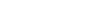 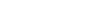 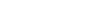 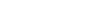 NombreAsesor Inmobiliariot. m. @hihomie.es